ПОЯСНИТЕЛЬНАЯ ЗАПИСКА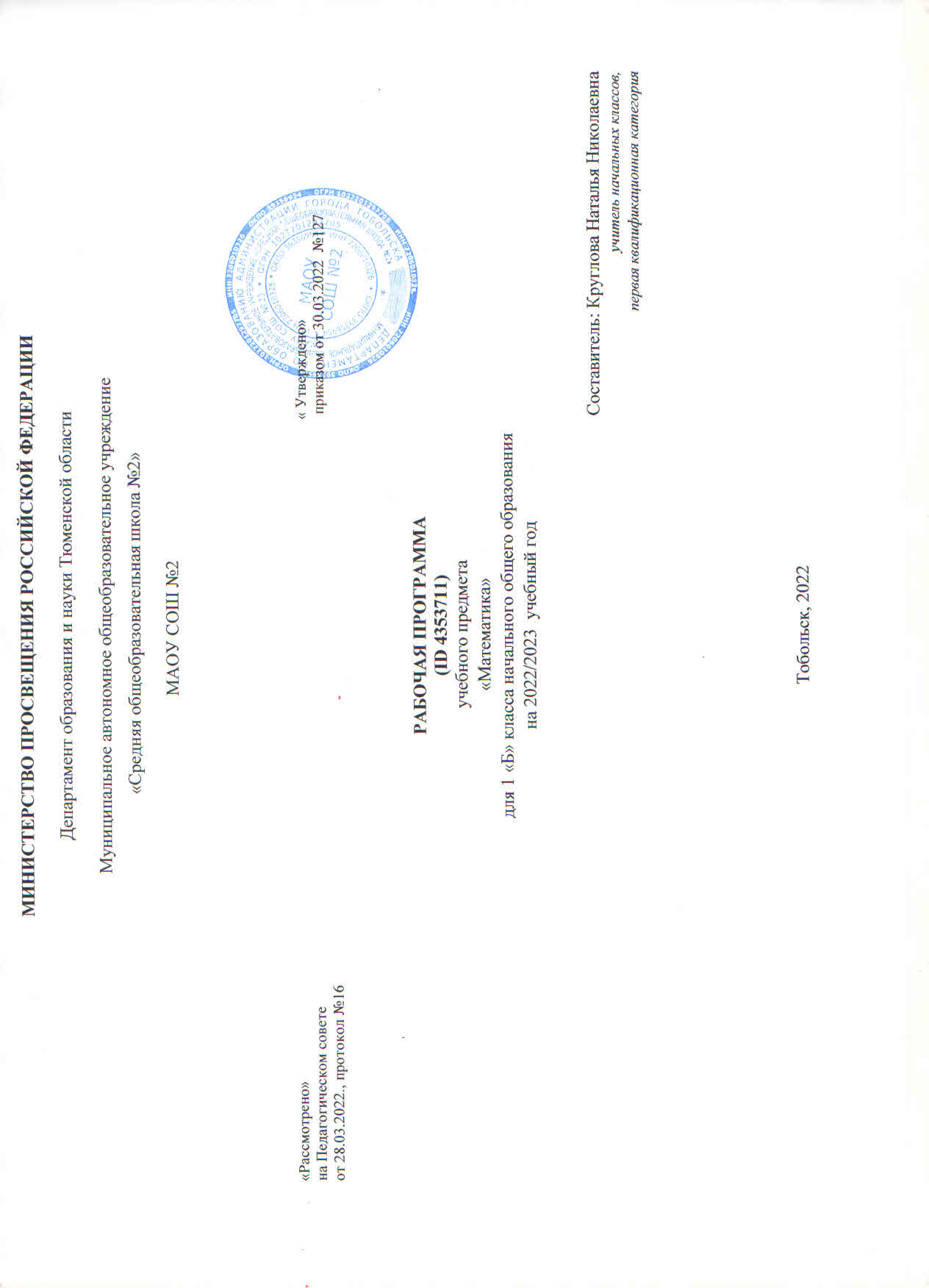 Рабочая программа по предмету «Математика» на уровне начального общего образования составлена на основе Требований к результатам освоения основной образовательной программы начального общего образования, представленных в Федеральном государственном образовательном стандарте начального общего образования, а также Примерной программы воспитания.Рабочая программа по предмету «Математика» на уровне начального общего образования составлена на основе Требований к результатам освоения основной образовательной программы начального общего образования, представленных в Федеральном государственном образовательном стандарте начального общего образования, а также Примерной программы воспитания. В начальной школе изучение математики имеет особое значение в развитии младшего школьника. Приобретённые им знания, опыт выполнения предметных и универсальных действий на математическом материале, первоначальное овладение математическим языком станут фундаментом обучения в основном звене школы, а также будут востребованы в жизни. Изучение математики в начальной школе направлено на достижение следующих образовательных, развивающих целей, а также целей воспитания: Освоение начальных математических знаний - понимание значения величин и способов их измерения; использование арифметических способов для разрешения сюжетных ситуаций; формирование умения решать учебные и практические задачи средствами математики; работа с алгоритмами выполнения арифметических действий.  Формирование функциональной математической грамотности младшего школьника, которая характеризуется наличием у него опыта решения учебно-познавательных и учебнопрактических задач, построенных на понимании и применении математических отношений («часть-целое», «больше-меньше», «равно-неравно», «порядок»), смысла арифметических действий, зависимостей (работа, движение, продолжительность события).  Обеспечение математического развития младшего школьника - формирование способности к интеллектуальной деятельности, пространственного воображения, математической речи; умение строить рассуждения, выбирать аргументацию, различать верные (истинные) и неверные (ложные) утверждения, вести поиск информации (примеров, оснований для упорядочения, вариантов и др.).  Становление учебно-познавательных мотивов и интереса к изучению математики и умственному труду; важнейших качеств интеллектуальной деятельности: теоретического и пространственного мышления, воображения, математической речи, ориентировки в математических терминах и понятиях; прочных навыков использования математических знаний в повседневной жизни. В основе конструирования содержания и отбора планируемых результатов лежат следующие ценности математики, коррелирующие со становлением личности младшего школьника: понимание математических отношений выступает средством познания закономерностей существования   окружающего мира, фактов, процессов и явлений,  происходящих  в  природе и в обществе (хронология событий, протяжённость по времени, образование целого из частей, изменение формы, размера и т.д.); математические представления о числах, величинах, геометрических фигурах являются условием целостного восприятия творений природы и человека (памятники архитектуры, сокровища искусства и культуры, объекты природы); владение математическим языком, элементами алгоритмического мышления позволяет ученику совершенствовать коммуникативную деятельность (аргументировать свою точку зрения, строить логические цепочки рассуждений; опровергать или подтверждать истинность предположения). Младшие школьники проявляют интерес к математической сущности предметов и явлений окружающей жизни - возможности их измерить, определить величину, форму, выявить зависимости и закономерности их расположения во времени  и в пространстве. Осознанию младшим школьником многих математических явлений помогает его тяга к моделированию, что облегчает освоение общего способа решения учебной задачи, а также работу с разными средствами информации, в том числе и графическими (таблица, диаграмма, схема). В начальной школе математические знания и умения применяются школьником при изучении других учебных предметов (количественные и пространственные характеристики, оценки, расчёты и прикидка, использование графических форм представления информации). Приобретённые учеником умения строить алгоритмы, выбирать рациональные способы устных и письменных арифметических вычислений, приёмы проверки правильности выполнения действий, а также различение, называние, изображение геометрических фигур, нахождение геометрических величин (длина, периметр, площадь) становятся показателями сформированной функциональной грамотности младшего школьника и предпосылкой успешного дальнейшего обучения в основном звене школы. На изучение математики в 1 классе отводится 4 часа в неделю, всего 132 часа.СОДЕРЖАНИЕ УЧЕБНОГО ПРЕДМЕТАОсновное содержание обучения в программе представлено разделами: «Числа и величины», «Арифметические действия», «Текстовые задачи», «Пространственные отношения и геометрические фигуры», «Математическая информация».  Числа и величины Числа от 1 до 9: различение, чтение, запись. Единица счёта. Десяток. Счёт предметов, запись результата цифрами. Число и цифра 0 при измерении, вычислении. Числа в пределах 20: чтение, запись, сравнение.  Однозначные и двузначные числа. Увеличение (уменьшение) числа на несколько единиц. Длина и её измерение. Единицы длины: сантиметр, дециметр; установление соотношения между ними. Арифметические действия Сложение и вычитание чисел в пределах 20. Названия компонентов действий, результатов действий сложения, вычитания. Вычитание как действие, обратное сложению. Текстовые задачи Текстовая задача: структурные элементы, составление текстовой задачи по образцу. Зависимость между данными и искомой величиной в текстовой задаче. Решение задач в одно действие. Пространственные отношения и геометрические фигуры Расположение предметов и объектов на плоскости, в пространстве: слева/справа, сверху/снизу, между; установление пространственных отношений. Геометрические фигуры: распознавание круга, треугольника, прямоугольника, отрезка. Построение отрезка, квадрата, треугольника с помощью линейки на листе в клетку; измерение длины отрезка в сантиметрах. Математическая информация Сбор данных об объекте по образцу. Характеристики объекта, группы объектов (количество, форма, размер). Группировка объектов по заданному признаку. Закономерность в ряду заданных объектов: её обнаружение, продолжение ряда. Верные (истинные) и неверные (ложные) предложения, составленные относительно заданного набора математических объектов. Чтение таблицы (содержащей не более 4-х данных); извлечение данного из строки, столбца; внесение одного-двух данных в таблицу. Чтение рисунка, схемы с одним-двумя числовыми данными (значениями данных величин). Двух-трёх шаговые инструкции, связанные с вычислением, измерением длины, изображением геометрической фигуры. Универсальные учебные действия (пропедевтический уровень) Универсальные познавательные учебные действия: наблюдать математические объекты (числа, величины) в окружающем мире;  обнаруживать общее и различное в записи арифметических действий;  понимать назначение и необходимость использования величин в жизни;  наблюдать действие измерительных приборов;  сравнивать два объекта, два числа; распределять объекты на группы по заданному основанию;  копировать изученные фигуры, рисовать от руки по собственному замыслу; приводить примеры чисел, геометрических фигур;  вести порядковый и количественный счет (соблюдать последовательность). Работа с информацией: понимать, что математические явления могут быть представлены с помощью разных средств: текст, числовая запись, таблица, рисунок, схема;  читать таблицу, извлекать информацию, представленную в табличной форме. Универсальные коммуникативные учебные действия: характеризовать (описывать) число, геометрическую фигуру, последовательность из нескольких чисел, записанных по порядку;  комментировать ход сравнения двух объектов; описывать своими словами сюжетную ситуацию и математическое отношение, представленное в задаче;  описывать положение предмета в пространстве различать и использовать математические знаки;  строить предложения относительно заданного набора объектов. Универсальные регулятивные учебные действия: принимать учебную задачу, удерживать её в процессе деятельности; действовать в соответствии с предложенным образцом, инструкцией;  проявлять интерес к проверке результатов решения учебной задачи, с помощью учителя устанавливать причину возникшей ошибки и трудности;  проверять правильность вычисления с помощью другого приёма выполнения действия. Совместная деятельность: участвовать в парной работе с математическим материалом;  выполнять правила совместной деятельности: договариваться, считаться с мнением партнёра, спокойно и мирно разрешать конфликты. ПЛАНИРУЕМЫЕ ОБРАЗОВАТЕЛЬНЫЕ РЕЗУЛЬТАТЫИзучение математики на уровне начального общего образования направлено на достижение обучающимися личностных, метапредметных и предметных результатов освоения учебного предмета. ЛИЧНОСТНЫЕ РЕЗУЛЬТАТЫ В результате изучения предмета «Математика» у обучающегося будут сформированы следующие личностные результаты:  осознавать необходимость изучения математики для адаптации к жизненным ситуациям, для развития общей культуры человека;  развития способности мыслить, рассуждать, выдвигать предположения и доказывать или опровергать их;  применять правила совместной деятельности со сверстниками, проявлять способность договариваться, лидировать, следовать указаниям, осознавать личную ответственность и объективно оценивать свой вклад в общий результат;  осваивать навыки организации безопасного поведения в информационной среде;  применять математику для решения практических задач в повседневной жизни, в том числе при оказании помощи одноклассникам, детям младшего возраста, взрослым и пожилым людям;  работать в ситуациях, расширяющих опыт применения математических отношений в реальной жизни, повышающих интерес к интеллектуальному труду и уверенность своих силах при решении поставленных задач, умение преодолевать трудности;  оценивать практические и учебные ситуации с точки зрения возможности применения математики для рационального и эффективного решения учебных и жизненных проблем;  оценивать свои успехи в изучении математики, намечать пути устранения трудностей;  стремиться углублять свои математические знания и умения; пользоваться разнообразными информационными средствами для решения предложенных и самостоятельно выбранных учебных проблем, задач. МЕТАПРЕДМЕТНЫЕ РЕЗУЛЬТАТЫК концу обучения у обучающегося формируются следующие универсальные учебные действия. Универсальные познавательные учебные действия: Базовые логические действия:  устанавливать связи и зависимости между математическими объектами (часть-целое; причина-следствие; протяжённость);  применять базовые логические универсальные действия: сравнение, анализ, классификация (группировка), обобщение;  приобретать практические графические и измерительные навыки для успешного решения учебных и житейских задач;  представлять текстовую задачу, её решение в виде модели, схемы, арифметической записи, текста в соответствии с предложенной учебной проблемой. Базовые исследовательские действия:  проявлять способность ориентироваться в учебном материале разных разделов курса математики;  понимать и адекватно использовать математическую терминологию: различать, характеризовать, использовать для решения учебных и практических задач;  применять изученные методы познания (измерение, моделирование, перебор вариантов) Работа с информацией:  находить и использовать для решения учебных задач текстовую, графическую информацию в разных источниках информационной среды;  читать, интерпретировать графически представленную информацию (схему, таблицу, диаграмму, другую модель);  представлять информацию в заданной форме (дополнять таблицу, текст), формулировать утверждение по образцу, в соответствии с требованиями учебной задачи;  принимать правила, безопасно использовать предлагаемые электронные средства и источники информации. Универсальные коммуникативные учебные действия:  конструировать утверждения, проверять их истинность;  строить логическое рассуждение;  использовать текст задания для объяснения способа и хода решения математической задачи;  формулировать ответ;  комментировать процесс вычисления, построения, решения; объяснять полученный ответ с использованием изученной терминологии;  в процессе диалогов по обсуждению изученного материала — задавать вопросы, высказывать суждения, оценивать выступления участников, приводить доказательства своей правоты, проявлять этику общения;  создавать в соответствии с учебной задачей тексты разного вида - описание (например, геометрической фигуры), рассуждение (к примеру, при решении задачи), инструкция (например, измерение длины отрезка);  ориентироваться в алгоритмах: воспроизводить, дополнять, исправлять деформированные;  составлять по аналогии; самостоятельно составлять тексты заданий, аналогичные типовым изученным. Универсальные регулятивные учебные действия:  Самоорганизация:  планировать этапы предстоящей работы, определять последовательность учебных действий;  выполнять правила безопасного использования электронных средств, предлагаемых в процессе обучения. Самоконтроль:  осуществлять контроль процесса и результата своей деятельности, объективно оценивать их;  выбирать и при необходимости корректировать способы действий;  находить ошибки в своей работе, устанавливать их причины, вести поиск путей преодоления ошибок.  Самооценка:  предвидеть возможность возникновения трудностей и ошибок, предусматривать способы их предупреждения (формулирование вопросов, обращение к учебнику, дополнительным средствам обучения, в том числе электронным);  оценивать рациональность своих действий, давать им качественную характеристику. Совместная деятельность:  участвовать в совместной деятельности: распределять работу между членами группы (например, в случае решения задач, требующих перебора большого количества вариантов, приведения примеров и контрпримеров);  согласовывать мнения в ходе поиска доказательств, выбора рационального способа, анализа информации;  осуществлять совместный контроль и оценку выполняемых действий, предвидеть возможность возникновения ошибок и трудностей, предусматривать пути их предупреждения. ПРЕДМЕТНЫЕ РЕЗУЛЬТАТЫК концу обучения в 1 классе обучающийся научится: читать, записывать, сравнивать, упорядочивать числа от 0 до 20;  пересчитывать различные объекты, устанавливать порядковый номер объекта;  находить числа, большие/меньшие данного числа на заданное число;  выполнять арифметические действия сложения и вычитания в пределах 20 (устно и письменно) без перехода через десяток; называть и различать компоненты действий сложения (слагаемые, сумма) и вычитания (уменьшаемое, вычитаемое, разность);  решать текстовые задачи в одно действие на сложение и вычитание: выделять условие и требование (вопрос);  сравнивать объекты по длине, устанавливая между ними соотношение длиннее/короче (выше/ниже, шире/уже);  знать и использовать единицу длины — сантиметр; измерять длину отрезка, чертить отрезок заданной длины (в см);  различать число и цифру; распознавать геометрические фигуры: круг, треугольник, прямоугольник (квадрат), отрезок;  устанавливать между объектами соотношения: слева/справа, дальше/ближе, между, перед/за, над/под;  распознавать верные (истинные) и неверные (ложные) утверждения относительно заданного набора объектов/предметов;  группировать объекты по заданному признаку; находить и называть закономерности в ряду объектов повседневной жизни;  различать строки и столбцы таблицы, вносить данное в таблицу, извлекать данное/данные из таблицы;  сравнивать два объекта (числа, геометрические фигуры); распределять объекты на две группы по заданному основанию.ТЕМАТИЧЕСКОЕ ПЛАНИРОВАНИЕ С УЧЕТОМ РАБОЧЕЙ ПРОГРАММЫ ВОСПИТАНИЯ (ОПИСАНЫ В «ЛИЧНОСТНЫХ РЕЗУЛЬТАТАХ»)Поурочное планирование по предмету «Математика» УЧЕБНО-МЕТОДИЧЕСКОЕ ОБЕСПЕЧЕНИЕ ОБРАЗОВАТЕЛЬНОГО ПРОЦЕССА  ОБЯЗАТЕЛЬНЫЕ УЧЕБНЫЕ МАТЕРИАЛЫ ДЛЯ УЧЕНИКА Математика (в 2 частях), 1 класс /Рудницкая В.Н., Юдачёва Т.В., Общество с ограниченной ответственностью «Издательский центр ВЕНТАНА-ГРАФ»; Акционерное общество «Издательство МЕТОДИЧЕСКИЕ МАТЕРИАЛЫ ДЛЯ УЧИТЕЛЯ Методические пособия. Рабочие программы. МЕТОДИЧЕСКИЕ МАТЕРИАЛЫ ДЛЯ УЧИТЕЛЯ 1. «Единое окно доступа к образовательным ресурсам»- http://windows.edu/ru   2. «Единая коллекция цифровых образовательных ресурсов» - http://school-collektion.edu/ru  3. «Федеральный центр информационных образовательных ресурсов» http://fcior.edu.ru, http://eor.edu.ru   Каталог образовательных ресурсов сети Интернет для школы http://katalog.iot.ru/    Библиотека материалов для начальной школы http://www.nachalka.com/biblioteka    Mеtodkabinet.eu: информационно-методический кабинет http://www.metodkabinet.eu   Каталог образовательных ресурсов сети «Интернет» http://catalog.iot.ru Российский образовательный портал http://www.school.edu.ru Портал «Российское образование http://www.edu.ru  ЦИФРОВЫЕ ОБРАЗОВАТЕЛЬНЫЕ РЕСУРСЫ И РЕСУРСЫ СЕТИ ИНТЕРНЕТ https://resh.edu.ru   https://uchi.ru   https://education.yandex.ru    https://www.yaklass.ru   https://infourok.ru/   https://multiurok.ru/id17652133/   https://nsportal.ru/ http://teremoc.ru/index.php  - Мультфильмы, загадки и ребусы.  http://potomy.ru   http://elementy.ru/email   № п/п Наименование разделов и тем программы Количество часов Количество часов Дата  изучения Виды деятельности Виды,  формы  контроля Электронные (цифровые) образовательные ресурсы № п/п Наименование разделов и тем программы всего контрольные работы практические работы Дата  изучения Виды деятельности Виды,  формы  контроля Электронные (цифровые) образовательные ресурсы Раздел 1. Числа Раздел 1. Числа Раздел 1. Числа Раздел 1. Числа 1.1. Числа от 1 до 9: различение, чтение, запись. 10 0 2 05.09-20.09Игровые упражнения по различению количества предметов (зрительно, на слух, установлением  соответствия), числа и цифры, представлению чисел словесно и письменно; Устный  опрос; https://resh.edu.ru/subject/lesson/5088/main/305516/  1.2. Единица счёта. Десяток. 1 0 0 21.09Игровые упражнения по различению количества предметов (зрительно, на слух, установлением  соответствия), числа и цифры, представлению чисел словесно и письменно; Устный  опрос; https://resh.edu.ru/subject/lesson/5088/main/305516/  1.3. Счёт предметов, запись результата цифрами. 1 0 0 22.09Работа с таблицей чисел: наблюдение, установление закономерностей в расположении чисел; Устный  опрос; https://resh.edu.ru/subject/lesson/4072/main/155414/  1.4. Порядковый номер объекта при заданном порядке счёта. 1 0 0 26.09Работа с таблицей чисел: наблюдение, установление закономерностей в расположении чисел; Устный  опрос; https://resh.edu.ru/subject/lesson/4072/main/155414/  1.5. Сравнение чисел, сравнение групп предметов по количеству: больше, меньше, столько же. 2 0 1 27.09-28.09Устная работа: счёт единицами в разном порядке,  чтение, упорядочение однозначных и двузначных чисел; счёт по 2, по 5; Письменный контроль; https://resh.edu.ru/subject/lesson/5196/main/122010/  1.6. Число и цифра 0 при измерении, вычислении. 1 0 0 29.09Моделирование учебных ситуаций, связанных с применением представлений о числе в практических ситуациях. Письмо цифр; Письменный контроль; https://resh.edu.ru/subject/lesson/4074/main/122085/  1.7. Числа в пределах 20: чтение, запись, сравнение. 1 0 0 03.10Чтение и запись по образцу и самостоятельно групп чисел, геометрических фигур в заданном и  самостоятельно установленном порядке; Устный  опрос; https://resh.edu.ru/subject/lesson/5194/main/121552/  1.8. Однозначные и двузначные числа. 1 0 0 04.09Работа с таблицей чисел: наблюдение, установление закономерностей в расположении чисел; Устный  опрос; https://resh.edu.ru/subject/lesson/4127/main/293454/  1.9. Увеличение (уменьшение) числа на несколько единиц 2 0 1 05.09-06.09Моделирование учебных ситуаций, связанных с применением представлений о числе в практических ситуациях. Письмо цифр; Устный  опрос; https://www.youtube.com/watch?v=3CEewkNUrdY  Итого по разделу Итого по разделу 20 4Раздел 2. Величины Раздел 2. Величины Раздел 2. Величины Раздел 2. Величины 2.1. Длина и её измерение с помощью заданной мерки. 2 0 1 10.11-11.11Знакомство с приборами для измерения величин; Устный  опрос;  Практическая работа; https://www.yaklass.ru  2.2. Сравнение без измерения: выше — ниже, шире — уже, длиннее — короче, старше — моложе, тяжелее— легче. 2 0 0 12.11-13.11Коллективная работа по различению и сравнению величин; Устный  опрос; https://www.yaklass.ru  2.3. Единицы длины: сантиметр, дециметр; установление  соотношения между ними. 3 0 1 17.11-19.11Использование линейки для измерения длины отрезка; Устный  опрос;  Практическая работа; https://www.yaklass.ru  Итого по разделу Итого по разделу 7 2Раздел 3. Арифметические действияРаздел 3. Арифметические действияРаздел 3. Арифметические действияРаздел 3. Арифметические действияРаздел 3. Арифметические действияРаздел 3. Арифметические действияРаздел 3. Арифметические действияРаздел 3. Арифметические действияРаздел 3. Арифметические действия3.1. Сложение и вычитание чисел в пределах 20. 23 0 3 20.11-06.12Обсуждение приёмов сложения, вычитания: нахождение значения суммы и разности на основе состава числа, с использованием числовой ленты, по частям и др.; Устный  опрос;  Практическая работа; https://www.youtube.com/watch?v=THPhmWL87jk  3.2. Названия компонентов действий, результатов действий сложения, вычитания. Знаки сложения и  вычитания, названия компонентов действия. Таблица сложения. Переместительное свойство сложения. 6 0 1 07.12-15.12Практическая работа с числовым выражением: запись, чтение, приведение примера (с помощью учителя или по образцу), иллюстрирующего смысл арифметического действия; Устный  опрос;  Практическая работа; 3.3. Вычитание как действие, обратное сложению. 1 0 1 19.12Обсуждение приёмов сложения, вычитания: нахождение значения суммы и разности на основе состава числа, с использованием числовой ленты, по частям и др.; Практическая работа; https://www.youtube.com/watch?v =PQbZ5HegxOw&t=14s 3.4. Неизвестное слагаемое. 1 0 0 20.12Моделирование. Иллюстрация с помощью предметной модели переместительного свойства сложения, способа нахождения неизвестного слагаемого. Под  руководством педагога выполнение счёта с  использованием заданной единицы счёта; Зачет; https://www.youtube.com/watch?v =inpFnUzFRLk&t=26s 3.5. Сложение одинаковых слагаемых. Счёт по 2, по  3, по 5. 2 0 0 21.12-22.12Работа в парах/группах: проверка правильности  вычисления с использованием раздаточного материала, линейки, модели действия, по образцу; обнаружение общего и различного в записи арифметических  действий, одного и того же действия с разными  числами; Письменный контроль; https://www.youtube.com/watch?v=CLts9Kg2Oi8 3.6. Прибавление и вычитание нуля. 1 0 0 26.12Учебный диалог: «Сравнение практических (житейских) ситуаций, требующих записи одного и того же  арифметического действия, разных арифметических действий»; Практическая работа; https://www.youtube.com/watch?v=VUx8NOgfq_A 3.7. Сложение и вычитание чисел без перехода и с  переходом через  десяток. 4 1 1 27.12-11.01Практическая работа с числовым выражением: запись, чтение, приведение примера (с помощью учителя или по образцу), иллюстрирующего смысл арифметического действия; Контрольная работа; https://uchi.ru/teachers/lk/main  3.8. Вычисление суммы, разности трёх чисел. 2 0 0 12.01-16.01Использование разных способов подсчёта суммы и разности, использование переместительного свойства при нахождении суммы; Устный  опрос; https://www.youtube.com/watch?v=77ZFcIKRv78 Итого по разделу Итого по разделу 40 6Раздел 4. Текстовые задачиРаздел 4. Текстовые задачиРаздел 4. Текстовые задачиРаздел 4. Текстовые задачиРаздел 4. Текстовые задачиРаздел 4. Текстовые задачиРаздел 4. Текстовые задачиРаздел 4. Текстовые задачиРаздел 4. Текстовые задачи4.1. Текстовая задача: структурные элементы, составление текстовой задачи по  образцу. 4 0 1 17.01-23.01Коллективное обсуждение: анализ реальной ситуации, представленной с помощью рисунка, иллюстрации, текста, таблицы, схемы (описание ситуации, что  известно, что не известно; условие задачи, вопрос задачи); Устный  опрос;  Практическая работа; https://uchi.ru/teachers/lk/main  4.2. Зависимость между данными и искомой величиной в текстовой задаче. 3 0 1 24.01-26.01Моделирование: описание словами и с помощью  предметной модели сюжетной ситуации и  математическогоотношения. Иллюстрация  практической ситуации с использованием счётного материала. Решение текстовой задачи с помощью раздаточного материала. Объяснение выбора  арифметического действия для решения, иллюстрация хода решения, выполнения действия на модели; Устный  опрос;  Практическая работа; https://uchi.ru/teachers/lk/main  4.3. Выбор и запись арифметического действия для получения ответа на вопрос. 3 0 1 23.01-25.01Соотнесение текста задачи и её модели; Устный  опрос;  Практическая работа; https://uchi.ru/teachers/lk/main  4.4. Текстовая сюжетная задача в одно действие: запись решения, ответа задачи. 3 0 1 26.01-31.01Коллективное обсуждение: анализ реальной ситуации, представленной с помощью рисунка, иллюстрации, текста, таблицы, схемы (описание ситуации, что  известно, что не известно; условие задачи, вопрос задачи); Устный  опрос;  Практическая работа; https://uchi.ru/teachers/lk/main  4.5. Обнаружение недостающего  элемента задачи, дополнение текста задачи числовыми данными (по иллюстрации, смыслу задачи, её решению). 3 0 1 01.02-06.02Обобщение представлений о текстовых задачах,  решаемых с помощью действий сложения и вычитания («на сколько больше/меньше», «сколько всего», «сколько осталось»). Различение текста и текстовой задачи, представленного в текстовой задаче; Практическая работа; https://interneturok.ru/lesson/matematika/1-klass  Итого по разделу Итого по разделу 16 5Раздел 5. Пространственные отношения и геометрические фигурыРаздел 5. Пространственные отношения и геометрические фигурыРаздел 5. Пространственные отношения и геометрические фигурыРаздел 5. Пространственные отношения и геометрические фигурыРаздел 5. Пространственные отношения и геометрические фигурыРаздел 5. Пространственные отношения и геометрические фигурыРаздел 5. Пространственные отношения и геометрические фигурыРаздел 5. Пространственные отношения и геометрические фигурыРаздел 5. Пространственные отношения и геометрические фигуры5.1. Расположение предметов и  объектов на плоскости, в  пространстве:  слева/справа, сверху/снизу, между; установление пространственных  отношений. 4 0 1 07.02-13.02Ориентировка в пространстве и на плоскости (классной доски, листа бумаги, страницы учебника и т. д.). Установление направления, прокладывание маршрута; Устный  опрос;  Практическая работа; https://yandex.ru/video/preview/? 5.2. Распознавание объекта и его отражения. 3 0 1 14.02-16.02Игровые упражнения: «Угадай фигуру по описанию», «Расположи фигуры в заданном порядке», «Найди модели фигур в классе» и т. п.; Устный  опрос;  Практическая работа; https://yandex.ru/video/preview/ 5.3. Геометрические фигуры:  распознавание круга, треугольника, прямоугольника, отрезка. 3 0 1 27.02-02.03Распознавание и называние известных геометрических фигур, обнаружение в окружающем мире их моделей; Устный  опрос;  Практическая работа; https://www.youtube.com/watch?v =Oir6RoVuMGs&t=5s 5.4. Построение отрезка, квадрата,  треугольника с помощью линейки; измерение длины отрезка в  сантиметрах. 3 0 1 06.03-09.03Предметное моделирование заданной фигуры из различных материалов (бумаги, палочек, трубочек, проволоки и пр.), составление из других  геометрических фигур; Устный  опрос;  Практическая работа; https://www.youtube.com/watch?v=aIs0msiSNBs 5.5. Длина стороны прямоугольника, квадрата, треугольника. 3 0 1 13.03-15.03Практические работы: измерение длины отрезка, ломаной, длины стороны квадрата, сторон  прямоугольника. Комментирование хода и результата работы; установление соответствия результата и поставленного вопроса; Устный  опрос;  Практическая работа; https://www.youtube.com/watch?v=Gd_zb5xJ-zE 5.6. Изображение прямоугольника, квадрата, треугольника. 4 0 2 16.03-22.03Учебный диалог: обсуждение свойств геометрических фигур (прямоугольника и др.); сравнение  геометрических фигур (по форме, размеру); сравнение отрезков по длине; Устный  опрос;  Практическая работа; https://uchi.ru/teachers/lk/main Итого по разделу Итого по разделу 20 7Раздел 6. Математическая информацияРаздел 6. Математическая информацияРаздел 6. Математическая информацияРаздел 6. Математическая информацияРаздел 6. Математическая информацияРаздел 6. Математическая информацияРаздел 6. Математическая информацияРаздел 6. Математическая информацияРаздел 6. Математическая информация6.1. Сбор данных об объекте по образцу. Характеристики объекта, группы объектов (количество, форма,  размер); выбор предметов по образцу (по заданным признакам). 2 0 1 23.03-03.04Коллективное наблюдение: распознавание в  окружающем мире ситуаций, которые целесообразно сформулировать на языке математики и решить  математическими средствами; Устный  опрос;  Практическая работа; https://interneturok.ru/lesson/matematika/1-klass  6.2. Группировка объектов по заданному признаку. 2 0 1 04.04-05.04Работа с наглядностью — рисунками, содержащими математическую информацию. Формулирование  вопросов и ответов по рисунку (иллюстрации, модели). Упорядочение математических объектов с опорой на рисунок, сюжетную ситуацию и пр.; Практическая работа; https://www.youtube.com/watch?v=3k7p8UGXBdc 6.3. Закономерность в ряду заданных объектов: её  обнаружение,  продолжение ряда. 2 0 1 06.04-10.04Работа в парах/группах: поиск общих свойств групп предметов (цвет, форма, величина, количество,  назначение и др.). Таблица как способ представления информации, полученной из повседневной жизни (расписания, чеки, меню и т.д.); Устный  опрос;  Практическая работа; https://www.youtube.com/watch?v=NKvhbSNjl5s 6.4. Верные (истинные) и  неверные (ложные) предложения,  составленные относительно  заданного набора математических объектов. 2 0 1 11.04-12.04Знакомство с логической конструкцией «Если … , то…».Верно или неверно: формулирование и проверка предложения; Устный  опрос; https://www.youtube.com/watch?v=stv91p9Mvaw 6.5. Чтение таблицы (содержащей не более четырёх данных); извлечение данного из  строки, столбца;  внесение одного-двух данных в  таблицу 2 0 1 13.04-17.04Наблюдение за числами в окружающем мире, описание словами наблюдаемых фактов, закономерностей; Практическая работа; https://resh.edu.ru/subject/lesson/5817/conspect/82476/ 6.6. Чтение рисунка, схемы 1—2  числовыми данными (значениями данных величин). 2 0 1 18.04-20.04Ориентировка в книге, на странице учебника,  использование изученных терминов для описания  положения рисунка, числа, задания и пр. на странице, на листе бумаги; Устный  опрос;  Практическая работа; https://www.youtube.com/watch?v=EYNT-mjjzMs 6.7. Выполнение 1—3-шаговых  инструкций, связанных с  вычислениями, измерением длины, построением геометрических фигур. 3 1 1 24.04-27.04Ориентировка в книге, на странице учебника,  использование изученных терминов для описания  положения рисунка, числа, задания и пр. на странице, на листе бумаги; Контрольная работа;  Практическая работа; https://www.youtube.com/watch?v=wXp9T_R-QIs Итого по разделу: Итого по разделу: 15 7Резервное время Резервное время 14 02.05-29.05ОБЩЕЕ КОЛИЧЕСТВО ЧАСОВ ПО ПРОГРАММЕ ОБЩЕЕ КОЛИЧЕСТВО ЧАСОВ ПО ПРОГРАММЕ 132 2 31 № урока Фактическая дата проведения урока Тема урока Количество часов Формирование ФГ (элементы ФГ, формируемые на уроке) 1 234 5 1.05.09.22Числа. Числа от 1 до 9: различение, чтение,  запись. Число и цифра 11ФГ: Распознавать числа;  выражения; количества и  формы.2.06.09.22Числа. Числа от 1 до 9: различение, чтение,  запись. Число и цифра 21ФГ: Распознавать числа;  выражения; количества и  формы.3.07.09.22Числа. Числа от 1 до 9: различение, чтение,  запись. Число и цифра 31ФГ: Распознавать математически  эквивалентные  объекты (например;  доли; десятичные дроби и проценты; простые  геометрические  фигуры в разных положениях).4.08.09.22Числа. Числа от 1 до 9: различение, чтение,  запись. Число и цифра 41ФГ: Распознавать математически  эквивалентные  объекты (например;  доли; десятичные дроби и проценты; простые  геометрические  фигуры в разных положениях).5.12.09.22Числа. Числа от 1 до 9: различение, чтение,  запись. Число и цифра 51ФГ: Распознавать числа;  выражения; количества и  формы.6.13.09.22Числа. Числа от 1 до 9: различение, чтение,  запись. Число и цифра 61ФГ: Распознавать числа;  выражения; количества и  формы.7.14.09.22Числа. Числа от 1 до 9: различение, чтение,  запись. Число и цифра 71ФГ: Распознавать математически  эквивалентные  объекты (например;  доли; десятичные дроби и проценты; простые  геометрические  фигуры в разных положениях).8.15.09.22Числа. Числа от 1 до 9:различение, чтение,  запись. Число и цифра 81ФГ: Распознавать числа;выражения; количества и  формы.9.19.09.22Числа. Числа от 1 до 9: различение, чтение,  запись. Число и цифра 91ФГ: Распознавать математически  эквивалентные  объекты (например;  доли; десятичные дроби и проценты; простые  геометрические  фигуры в разных положениях).10.20.09.22Числа. Числа от 1 до 9: различение, чтение,  запись. Обобщение  знаний1ФГ: Распознавать математически  эквивалентные  объекты (например;  доли; десятичные дроби и проценты; простые  геометрические  фигуры в разных положениях);11.21.09.22Числа. Единица счёта. Десяток1ФГ: Распознавать числа;  выражения; количества и  формы.12.22.09.22Числа. Счёт предметов, запись результата  цифрами1ФГ: Распознавать числа;  выражения; количества и  формы.13.26.09.22Числа. Порядковый  номер объекта при  заданном порядке счёта1ФГ: Распознавать математически  эквивалентные  объекты (например;  доли; десятичные дроби и проценты; простые  геометрические  фигуры в разных положениях).14.27.09.22Числа. Сравнение чисел по количеству: больше, меньше, столько же1ФГ: Распознавать числа;  выражения; количества и  формы.15.28.09.22Числа. Сравнение  групп предметов по  количеству: больше, меньше, столько же1ФГ: Распознавать математически  эквивалентные  объекты (например;  доли; десятичные дроби и проценты; простые  геометрическиефигуры в разных положениях).16.29.09.22Числа. Число и цифра 0 при измерении,  вычислении1ФГ: Распознавать математически  эквивалентные  объекты (например;  доли; десятичные дроби и проценты; простые  геометрические  фигуры в разных положениях).17.03.10.22Числа. Числа в  пределах 20: чтение, запись, сравнение1ФГ: Распознавать числа;  выражения; количества и  формы.18.04.10.22Числа. Однозначные и двузначные числа1ФГ: Распознавать числа;  выражения; количества и  формы.19.05.10.22Числа. Увеличение числа на несколько единиц1ФГ: Распознавать математически  эквивалентные  объекты (например;  доли; десятичные дроби и проценты; простые  геометрическиефигуры в разных положениях).20.06.10.22Числа. Уменьшение числа на несколько единиц1ФГ: Распознавать математически  эквивалентные  объекты (например;  доли; десятичные дроби и проценты; простые  геометрические  фигуры в разных положениях).21.10.10.22Величины. Длина и её измерение с помощью заданной мерки.Длиннее. Короче.Одинаковые по длине.1ФГ: Связывать  между собой различные элементы знания и связанную с ними информацию; а также способы решения задачи.22.11.10.22Величины. Длина и её измерение с помощью заданной мерки.Сравнение длин отрезков1ФГ: Связывать  между собой различные элементы знания и связанную с ними информацию; а также способы решения задачи.23.12.10.22Величины. Сравнение без измерения: выше —ниже, шире — уже,  длиннее — короче,  старше — моложе,  тяжелее — легче1ФГ: Связывать  между собой различные элементы знания и связанную с ними информацию; а также способы решения задачи.24.13.10.22Величины. Единицы длины: сантиметр1ФГ: Использовать измерительные  инструменты; выбирая подходящие  единицы измерения;25.17.10.22Величины. Единицы длины: дециметр1ФГ: Использовать измерительные  инструменты; выбирая  подходящие единицы  измерения;26.18.10.22Величины. Единицы длины: сантиметр,  дециметр;  установление  соотношения между ними1ФГ: Использовать измерительные  инструменты;  выбирая подходящие  единицы измерения;27.19.10.22Арифметические  действия. Сложение и вычитание чисел в  пределах 20.Вычисления вида □ + 1,□ – 11ФГ: Производить алгоритмические операции +;–;×;÷; или их  комбинацию с  использованием  чисел; долей; десятичных  дробей и целых чисел.28.20.10.22Арифметические  действия. Сложение и вычитание чисел в  пределах 20.Вычисления вида □ + 2,□ –21ФГ: Производить простые  алгебраические процедуры.29.24.10.22Арифметические  действия. Сложение и вычитание чисел в  пределах 20.Вычисления вида □ + 3,□ – 31ФГ: Производить алгоритмические операции +;–;×;÷; или их комбинацию с использованием  чисел; долей; десятичных дробей и целых чисел.30.25.10.22Арифметические  действия. Сложение и вычитание чисел в  пределах 20.Вычисления вида □ + 4,□ – 41ФГ: Производить простые  алгебраические процедуры.31.26.10.22Арифметические  действия. Сложение и вычитание чисел в  пределах 20. Сложение и вычитание вида □ + 5,□ + 6, □ + 7, □ + 8, □ + 91ФГ: Производить алгоритмические операции +;–;×;÷; или их комбинацию с использованием чисел;  долей; десятичных дробей и целых чисел.32.27.10.22Арифметические  действия. Сложение и вычитание чисел в  пределах 20.Вычитание вида 6 – □1ФГ: Производить простые  алгебраические процедуры.33.07.11.22Арифметические  действия. Сложение и вычитание чисел в  пределах 20.Вычитание вида 7 – □1ФГ: Производить простые  алгебраические процедуры.34.08.11.22Арифметические  действия. Сложение и вычитание чисел в  пределах 20.Вычитание вида 8 – □1ФГ: Производить алгоритмические операции +;–;×;÷; или их комбинацию с использованием чисел;  долей; десятичных дробей и целых чисел.35.09.11.22Арифметические  действия. Сложение и вычитание чисел в  пределах 20.Вычитание вида 9 – □1ФГ: Производить простые  алгебраические  процедуры.36.10.11.22Арифметические  действия. Сложение и вычитание чисел в  пределах 20.Вычитание вида 10 – □1ФГ: Производить простые  алгебраические процедуры.37.14.11.22Арифметические  действия. Сложение и вычитание чисел в  пределах 20. Сложениеоднозначных чисел с переходом через  десяток вида □ + 21ФГ: Производить алгоритмические операции +;–;×;÷; или их комбинацию сиспользованием чисел;  долей; десятичных дробей и целых чисел.38.15.11.22Арифметические  действия. Сложение и вычитание чисел в  пределах 20. Сложение однозначных чисел с переходом через  десяток вида □ + 31ФГ: Производить простые  алгебраические  процедуры.39.16.11.22Арифметические  действия. Сложение и вычитание чисел в  пределах 20. Сложение однозначных чисел с переходом через  десяток вида □ + 41ФГ: Производить простые  алгебраические  процедуры.40.17.11.22Арифметические  действия. Сложение и вычитание чисел в  пределах 20. Сложение однозначных чисел с переходом через  десяток вида □ + 51ФГ: Производить алгоритмические операции +;–;×;÷; или их комбинацию с использованием чисел;  долей; десятичных дробей и целых чисел.41.21.11.22Арифметические  действия. Сложение и вычитание чисел впределах 20. Сложение однозначных чисел с переходом через  десяток вида □ + 6, □ + 71ФГ: Производить алгоритмические операции  +;–;×;÷; или ихкомбинацию с использованием чисел;  долей; десятичных дробей и целых чисел.42.22.11.22Арифметические  действия. Сложение и вычитание чисел в  пределах 20. Сложение однозначных чисел с переходом через  десяток вида □ + 8, □ + 91ФГ: Производить простые  алгебраические процедуры.43.23.11.22Арифметические  действия. Сложение и вычитание чисел в  пределах 20.Вычитание с переходом через десяток вида 11 -□1ФГ: Производить простые  алгебраические  процедуры.44.24.11.22Арифметические  действия. Сложение и вычитание чисел в  пределах 20.Вычитание с переходом через десяток вида 12 -□1ФГ: Производить алгоритмические операции +;–;×;÷; или их комбинацию с использованием чисел;  долей; десятичных дробей и целых чисел.45.28.11.22Арифметические  действия. Сложение и вычитание чисел в  пределах 20.Вычитание с переходом через десяток вида 13 -□1ФГ: Производить простые  алгебраические  процедуры.46.29.11.22Арифметические  действия. Сложение и вычитание чисел в  пределах 20.Вычитание с переходом через десяток вида 14 -□1ФГ: Производить алгоритмические операции +;–;×;÷; или их комбинацию с использованием чисел;  долей; десятичных дробей и целых чисел.47.30.11.22Арифметические  действия. Сложение и вычитание чисел в  пределах 20.Вычитание с переходом через десяток вида 15 -□1ФГ: Производить алгоритмические операции +;–;×;÷; или их комбинацию с использованием чисел;  долей; десятичных дробей и целых чисел;48.01.12.22Арифметические  действия. Сложение и вычитание чисел в  пределах 20.Вычитание с переходом через десяток вида 16 -□1ФГ: Производить простые  алгебраические  процедуры.49.05.12.22Арифметические  действия. Сложение и вычитание чисел в  пределах 20.Вычитание с переходомчерез десяток вида 17 -□, 18 -1ФГ: Производить простые  алгебраическиепроцедуры.50.06.12.22Арифметические  действия. Названия  компонентов действий, результатов действия сложения1ФГ: Производить простые  алгебраические  процедуры.51.07.12.22Арифметические  действия. Названия  компонентов действий, результатов действия вычитания1ФГ: Производить алгоритмические операции +;–;×;÷; или их комбинацию с использованием чисел;  долей; десятичных дробей и целых чисел.52.08.12.22Арифметические  действия. Названия  компонентов действий, результатов действий сложения и вычитания1ФГ: Производить простые  алгебраические  процедуры.53.12.12.22Арифметические  действия. Таблица сложения. Таблица сложения чисел в пределах 101ФГ: Анализировать  информацию; содержащуюся в  графиках; таблицах;  текстах и других источниках.54.13.12.22Арифметическиедействия. Таблица сложения. Таблица сложения чисел в пределах 201ФГ: Анализировать  информацию;  содержащуюся в  графиках; таблицах;  текстах и других источниках.55.14.12.22Арифметические  действия. Переместительное свойство сложения.1ФГ: Производить простые  алгебраические  процедуры.56.15.12.22Арифметические  действия. Вычитание как действие, обратное сложению1ФГ: Производить алгоритмические операции +; –;×;÷; или их комбинацию с использованием чисел;  долей; десятичных  дробей и целых чисел.57.19.12.22Арифметические  действия. Неизвестное слагаемое1ФГ: Производить простые  алгебраические  процедуры.58.20.12.22Арифметические  действия. Сложение  одинаковых слагаемых1ФГ: Производить алгоритмические операции +;–;×;÷; или их комбинацию с использованием  чисел; долей; десятичных дробей и целых чисел.59.21.12.22Арифметические  действия. Счёт по 2, по 3, по 51ФГ: Производить простые  алгебраические  процедуры.60.22.12.22Арифметические  действия. Прибавление и вычитание нуля1ФГ: Производить простые  алгебраические  процедуры.61.26.12.22Арифметические  действия. Сложение чисел без перехода через десяток.Обобщение и  систематизация знаний1ФГ: Производить алгоритмические операции +;–;×;÷; или их комбинацию с использованием  чисел; долей; десятичных  дробей и целых чисел.62.27.12.22Арифметические  действия. Вычитание чисел без перехода  через десяток.Обобщение и  систематизация знаний1ФГ: Производить алгоритмические операции +;–;×;÷; или их  комбинацию с  использованием  чисел; долей; десятичных  дробей и целых чисел.63.28.12.22Арифметические  действия. Сложение чисел с переходом  через десяток. Общий приём сложения спереходом через  десяток1ФГ: Производить простые  алгебраические  процедуры.64.29.12.22Арифметические  действия. Сложение чисел с переходом через десяток.Обобщение и  систематизация знаний1ФГ: Производить простые  алгебраические  процедуры.65.11.01.23Арифметические  действия. Вычитание чисел с переходом  через десяток. Общий приём вычитания с  переходом через  десяток1ФГ: Производить алгоритмические операции +;–;×;÷; или их комбинацию с использованием чисел;  долей; десятичных  дробей и целых чисел.66.12.01.23Арифметические  действия. Сложение чисел с переходом через десяток.Обобщение и  систематизация знаний1ФГ: Производить алгоритмические операции +;–;×;÷; или их комбинацию с использованием чисел;  долей; десятичных  дробей и целых чисел.67.16.01.23Текстовые задачи.Текстовая задача:структурные элементы, составление текстовой задачи по образцу. Составление задач на сложение по рисунку, по схематическому  рисунку, по записи  решения1ФГ: Применять  стратегии и способы решения задач;  задействовав знакомые математические понятия иоперации.68.17.01.23Текстовые задачи.Текстовая задача: структурные элементы, составление текстовой задачи по образцу. Составление задач на вычитание по рисунку, по схематическому  рисунку, по записи  решения1ФГ: Применять  стратегии и  способы решения задач;  задействовав  знакомыематематические понятия и операции.69.18.01.23Текстовые задачи.Зависимость между  данными и искомой  величиной в текстовой задаче1ФГ: Применять  стратегии и  способы решения задач;  задействовав  знакомые  математические  понятия и  операции.70.19.01.23Текстовые задачи.Выбор и запись  арифметического  действия для получения ответа на вопрос1ФГ: Применять  стратегии испособы решения задач;  задействовав  знакомые математические  понятия и  операции.71.23.01.23Текстовые задачи.Текстовая сюжетная  задача в одно действие: запись решения, ответа задачи. Задачи на  нахождение суммы1ФГ: Применять  стратегии и способы решения задач;  задействовав  знакомые математические понятия и операции.72.24.01.23Текстовые задачи.Текстовая сюжетная  задача в одно действие: запись решения, ответа задачи. Задачи на  нахождение остатка1ФГ: Применять  стратегии и  способы решения задач;  задействовав  знакомые  математические  понятия и  операции.73.25.01.23Текстовые задачи.Текстовая сюжетная  задача в одно действие: запись решения, ответа задачи. Задачи на  увеличение(уменьшение) числа на несколько единиц1ФГ: Применять  стратегии и  способы решения задач;  задействовав  знакомыематематические понятия иоперации.74.26.01.23Текстовые задачи.Текстовая сюжетная  задача в одно действие: запись решения, ответа задачи. Задачи на  увеличение числа на  несколько единиц (с  двумя множествами  предметов)1ФГ: Применять  стратегии и  способы решения задач;  задействовав  знакомые  математические  понятия и  операции.75.30.01.23Текстовые задачи.Текстовая сюжетная  задача в одно действие: запись решения, ответа задачи. Задачи на  уменьшение числа на несколько единиц (с  двумя множествами  предметов)1ФГ: Применять  стратегии и  способы решения задач;  задействовав  знакомые  математические  понятия и  операции.76.31.01.23Текстовые задачи.Текстовая сюжетная  задача в одно действие: запись решения, ответа задачи. Задачи на  разностное сравнение чисел1ФГ: Применять  стратегии и  способы решения задач;  задействовав  знакомыематематические понятия и операции.77.01.02.23Текстовая сюжетная  задача в одно действие: запись решения, ответа задачи. Задачи на  нахождение  неизвестного первого слагаемого1ФГ: Применять  стратегии и  способы решения задач;  задействовав  знакомые  математические  понятия и  операции.78.02.02.23Текстовые задачи.Текстовая сюжетная  задача в одно действие: запись решения, ответа задачи. Задачи на  нахождение  неизвестного второго слагаемого1ФГ: Применять  стратегии и способы решения задач;  задействовав  знакомые математические понятия и операции.79.06.02.23Текстовые задачи.Текстовая сюжетная  задача в одно действие: запись решения, ответа задачи. Задачи на  нахождение  неизвестного  уменьшаемого1ФГ: Применять  стратегии и  способы решения задач;  задействовав  знакомые  математические  понятия и  операции.80.07.02.23Текстовые задачи.Текстовая сюжетная задача в одно действие: запись решения, ответа задачи. Задачи на  нахождение  неизвестного  вычитаемого1ФГ: Применять  стратегии испособы решения задач;  задействовав  знакомые  математические  понятия и  операции.81.08.02.23Текстовые задачи.Текстовая сюжетная  задача в одно действие: запись решения, ответа задачи. Модели задач: краткая запись,  рисунок, схема1ФГ: Применять  стратегии и  способы решения задач;  задействовав  знакомые  математические  понятия и  операции.82.09.02.23Текстовые задачи.Обнаружение  недостающего элемента задачи, дополнение  текста задачи  числовыми данными  (по иллюстрации, смыслу задачи, её  решению)1ФГ: Применять  стратегии и  способы решения задач;  задействовав  знакомые  математические  понятия и  операции.83.13.02.23Пространственные  отношения и  геометрические  фигуры. Расположениепредметов и объектов на плоскости, в  пространстве:  слева/справа,  сверху/снизу, между1ФГ: Распознавать математически  эквивалентные  объекты (например;  доли; десятичные дроби и проценты;  простые  геометрические  фигуры в разных положениях).84.14.02.23Пространственные  отношения и  геометрические  фигуры. Расположение предметов и объектов наплоскости, в  пространстве:  установление  пространственных  отношений1ФГ: Распознавать числа;  выражения;  количества и  формы.85.15.02.23Пространственные  отношения и  геометрические  фигуры. Расположение предметов и объектов на плоскости, в  пространстве:  слева/справа,  сверху/снизу, между; установление  пространственных  отношений1ФГ: Распознавать математически  эквивалентные  объекты  (например;  доли;десятичные дроби и проценты;  простые  геометрические  фигуры в разных положениях).86.16.02.23Пространственные  отношения и  геометрические  фигуры. Расположение предметов и объектов на плоскости, в  пространстве:  слева/справа,  сверху/снизу, между; установление  пространственных  отношений. Внутри.Вне. Между1ФГ: Распознавать числа;  выражения;  количества и  формы.87.27.02.23Пространственные  отношения и  геометрические  фигуры. Распознавание объекта и его  отражения1ФГ: Распознавать числа;  выражения;  количества и  формы.88.28.02.23Пространственные отношения и  геометрическиефигуры.Геометрические  фигуры: распознавание круга, треугольника,  прямоугольника,  отрезка. Распознавание геометрических фигур: куба, шара1ФГ: Распознавать математически эквивалентные объекты (например;  доли; десятичные дроби и проценты; простые  геометрические  фигуры в разных положениях).89.01.03.23Пространственные отношения и  геометрические  фигуры.Геометрические  фигуры: распознавание круга, треугольника,  прямоугольника,  отрезка. Распознавание геометрических фигур: круга, треугольника,  прямоугольника (квадрата)1ФГ: Распознавать математически  эквивалентные  объекты  (например;  доли;десятичные дроби и проценты;  простые  геометрические  фигуры в разных положениях).90.02.03.23Пространственные отношения и  геометрические  фигуры.Геометрические фигуры: распознавание круга, треугольника, прямоугольника, отрезка. Распознавание геометрических фигур: прямой, отрезка, точки1ФГ: Связывать  между собой  различные  элементы знания и связанную с ними информацию;  а также способырешения задачи.91.06.03.23Пространственные  отношения и  геометрические  фигуры. Изображение прямоугольника, квадрата, треугольника. Изображение геометрических фигур "от руки"1ФГ: Применять  стратегии и  способы решения задач;  задействовав  знакомыематематические понятия иоперации.92.07.03.23Пространственные отношения и  геометрические  фигуры. Построение отрезка, квадрата,  треугольника с  помощью линейки. Изображение с  использованием линейки  геометрических фигур: многоугольника,  треугольника1ФГ: Использовать измерительные  инструменты;  выбирая  подходящие  единицы  измерения;93.09.03.23Пространственные отношения и  геометрические  фигуры. Построение отрезка, квадрата,  треугольника с помощью линейки. Изображение с использованием линейки  геометрических фигур: прямоугольника (квадрата)1ФГ: Использовать измерительные  инструменты;  выбирая  подходящие  единицы  измерения;94.13.02.23Пространственные отношения и  геометрические  фигуры. Построение отрезка, квадрата,  треугольника с  помощью линейки. Изображение с  использованием  линейки  геометрических фигур: прямой, отрезка1ФГ: Использовать измерительные  инструменты;  выбирая  подходящие  единицы  измерения;95.14.02.23Пространственные отношения и  геометрические  фигуры. Построение отрезка, квадрата,  треугольника с  помощью линейки. Изображение с  использованием  линейки  геометрических фигур: многоугольника,  треугольника,  прямоугольника  (квадрата), прямой,  отрезка1ФГ: Использовать измерительные  инструменты;  выбираяподходящие  единицы  измерения;96.15.02.23Пространственные  отношения и  геометрические  фигуры. Построение отрезка, квадрата,  треугольника с  помощью линейки;  измерение длины  отрезка в сантиметрах. Прямоугольник. Квадрат. Построение  прямоугольника  (квадрата) на клетчатой бумаге1ФГ: Использовать измерительные  инструменты;  выбирая  подходящие  единицы  измерения;97.16.02.23Пространственные отношения и геометрические  фигуры. Построение отрезка, измерение длины отрезка в  сантиметрах1ФГ: Использовать измерительные  инструменты;  выбирая  подходящие  единицы  измерения;98.20.03.23Пространственные отношения и  геометрические  фигуры. Построение отрезка, измерение длины отрезка в  сантиметрах. Измерение длины в дециметрах и  сантиметрах1ФГ: Использовать измерительные  инструменты;  выбирая  подходящие  единицы  измерения;99.21.03.23Пространственные отношения и  геометрические  фигуры. Построение отрезка, измерение длины отрезка в  сантиметрах. Сравнение длин отрезков1ФГ: Использовать измерительные  инструменты;  выбирая  подходящие  единицы  измерения;100.22.03.23Пространственные отношения и геометрические  фигуры. Построение отрезка, измерение длины. Сложение и вычитание длин  отрезков1ФГ: Использовать измерительные  инструменты;  выбирая  подходящие  единицы  измерения;101.23.03.23Пространственные  отношения и  геометрические  фигуры. Длина стороны прямоугольника,  квадрата, треугольника1ФГ: Использовать измерительные  инструменты;  выбирая  подходящие  единицы  измерения;102.03.04.23Пространственные отношения и  геометрические  фигуры. Построение отрезка, квадрата, треугольника с  помощью линейки. Решение геометрических задач на построение1ФГ: Использовать измерительные  инструменты;  выбирая  подходящиеединицы  измерения;103.04.04.23Математическая  информация. Сбор  данных об объекте по образцу1ФГ: Связывать  между собой  различные  элементы знания и связанную с ними информацию;  а также способы  решения задачи.104.05.04.23Математическая информацияХарактеристики  объекта, группы  объектов (количество, форма, размер)1ФГ: Связывать  между собой  различные  элементы знания и связанную с ними информацию;  а также способы  решения задачи.105.06.04.23Математическая информацияХарактеристики  объекта, группы объектов (количество, форма, размер). Сравнение двух или более предметов1ФГ: Связывать  между собой  различные  элементы знания и связанную с нимиинформацию;  а также способы  решения задачи.106.10.04.23Математическая информация. Выбор предметов по образцу (по заданным  признакам)1ФГ: Связывать  между собой  различные  элементы знания и связанную с ними информацию;  а также способы  решения задачи.107.11.04.23Математическая информацияГруппировка объектов по заданному признаку1ФГ: Связывать  между собой  различные  элементы знания и связанную с ними информацию;  а также способы  решения задачи.108.12.04.23Математическая информацияГруппировка объектов по заданному признаку.Группировка по самостоятельно установленному признаку1ФГ: Связывать  между собой  различные  элементы знания и связанную с ними информацию;  а также способырешения задачи.109.13.04.23Математическая информацияЗакономерность в ряду заданных объектов: её обнаружение,  продолжение ряда1ФГ: Связывать  между собой  различные  элементы знания и связанную с ними информацию;  а также способы  решения задачи.110.17.04.23Математическая  информация. Верные (истинные) и неверные (ложные) предложения, составленные  относительно заданного набора математических объектов1ФГ: Связывать  между собой  различные  элементы знания и связанную с ними информацию;  а также способы  решения задачи.111.18.04.23Математическая  информация. Чтение таблицы (содержащей не более четырёх  данных)1ФГ: Анализировать  информацию;  содержащуюся в  графиках;  таблицах;  текстах и других  источниках.112.19.04.23Математическая информацияИзвлечение данного из строки, столбца1ФГ: Анализировать  информацию;  содержащуюся в  графиках;  таблицах;  текстах и других  источниках.113.20.04.23Математическая  информация. Внесение одного-двух данных в таблицу1ФГ: Анализировать  информацию;  содержащуюся в  графиках;  таблицах;  текстах и других  источниках.114.24.04.23Математическая  информация. Чтение рисунка, схемы 1—2 числовыми данными (значениями данных величин)1ФГ: Анализировать информацию;  содержащуюся в графиках;  таблицах;  текстах и других источниках.115.25.04.23Математическая информацияВыполнение 1—3- шаговых инструкций, связанных с вычислениями1ФГ: Связывать  между собой  различные  элементы знания и116.26.04.23Математическая информацияВыполнение 1—3- шаговых инструкций, связанных с  измерением длины1ФГ: Связывать  между собой  различные  элементы знания и связанную с ними информацию;  а также способы  решения задачи.117.27.04.23Математическая информацияВыполнение 1—3- шаговых инструкций,связанных с  построением  геометрических фигур1ФГ: Связывать  между собой  различные  элементы знания и связанную с ними информацию;  а также способы  решения задачи.118.02.05.23Резерв. Числа. Числа от 1 до 10. Повторение1ФГ: Распознавать математически  эквивалентные  объекты  (например;  доли;десятичные дроби и проценты;  простые  геометрические  фигуры в разных положениях).119.03.05.23Резерв. Числа. Числа от  11 до 20. Повторение1ФГ: Распознавать числа;  выражения;  количества и  формы.120.04.05.23Резерв. Величины.Единица длины:  сантиметр. Повторение1ФГ: Использовать измерительные  инструменты;  выбирая  подходящие  единицы  измерения;121.08.05.23Резерв. Величины.Единицы длины: сантиметр, дециметр. Повторение1ФГ: Использовать измерительные  инструменты;  выбирая  подходящие  единицы  измерения;122.10.05.23Резерв.Арифметические  действия. Числа от 1 до 10.Сложение.Повторение.1ФГ: Производить алгоритмические операции +;–;×;÷; или ихкомбинацию с  использованием  чисел;  долей;  десятичных  дробей и целых  чисел.123.11.05.23Резерв.Арифметические  действия. Числа от 1 до 10. Вычитание.Повторение1ФГ: Производить простые  алгебраические  процедуры.124.15.05.23Резерв.Арифметические  действия. Числа от 1 до 20. Сложение с  переходом через  десяток. Повторение1ФГ: Производить простые  алгебраические  процедуры.125.16.05.23Резерв.Арифметические  действия. Числа от 1 до 20. Вычитание с  переходом через  десяток. Повторение1ФГ: Производить алгоритмические операции +;–;×;÷; или ихкомбинацию с  использованием чисел;  долей; десятичных  дробей и целых чисел.126.17.05.23Резерв. Текстовые  задачи. Задачи на нахождение суммы и остатка. Повторение1ФГ: Применятьстратегии и  способы решения задач;  задействовав  знакомые  математические  понятия и операции.127.18.05.23Резерв. Текстовые  задачи. Задачи на  нахождение увеличение (уменьшение) числа на несколько раз. Повторение1ФГ: Применять  стратегии и  способы решения задач;  задействовав  знакомыематематические понятия и операции.128.22.05.23Резерв. Текстовые  задачи. Задачи на  разностное сравнение. Повторение1ФГ: Применять  стратегии и  способы решения задач;  задействовав  знакомыематематические понятия иоперации.129.23.05.23Резерв.Пространственные отношения и  геометрические  фигуры.Пространственные представления. Повторение1ФГ: Распознавать числа;  выражения;  количества и  формы.130.24.05.23Резерв.Пространственные отношения и  геометрические  фигуры. Геометрические  фигуры. Повторение1ФГ: Распознавать числа;  выражения;  количества и  формы.131.25.05.23Резерв.Математическая информация.Сравнение,  группировка,  закономерности, высказывания. Повторение1ФГ: Применять  стратегии испособы решения задач;  задействовав  знакомыематематические понятия и операции.132.29.05.23Резерв.Математическая  информация. Таблицы. Повторение.1ФГ: Анализировать  информацию;  содержащуюся в  графиках.